SUBSTITUIR O CABEÇALHO PELO DA INSTITUIÇÃO QUE CEDERÁ OS DADOS PARA A PESQUISA (apagar essa orientação antes da impressão do documento)  TERMO DE AUTORIZAÇÃO PARA USO DE IMAGEM E DEPOIMENTOEu_________________________________________  ,depois de conhecer e entender os objetivos, procedimentos metodológicos, riscos e benefícios da pesquisa, bem como de estar ciente da necessidade do uso de minha imagem e/ou depoimento, especificados no Termo de Consentimento Livre e Esclarecido (TCLE), AUTORIZO, através do presente termo, os pesquisadores (especificar nome do pesquisador responsável ) do projeto de pesquisa intitulado “(especificar título do projeto)” a realizar as fotos/filmagem que se façam necessárias e/ou a colher meu depoimento sem quaisquer ônus financeiros a nenhuma das partes. O pesquisador responsável e sua equipe comprometem-se em cumprir as Res. 466/2012 e 510/2016 CNS. Ao mesmo tempo, libero a utilização destas fotos/imagens (seus respectivos negativos) e/ou depoimentos para fins científicos e de estudos (livros, artigos, slides e transparências), em favor dos pesquisadores da pesquisa, acima especificados, obedecendo ao que está previsto nas Leis que resguardam os direitos das crianças e adolescentes (Estatuto da Criança e do Adolescente – ECA, Lei N.º 8.069/ 1990), dos idosos (Estatuto do Idoso, Lei N.° 10.741/2003) e das pessoas com deficiência (Decreto Nº 3.298/1999, alterado pelo Decreto Nº 5.296/2004).Este documento foi elaborado em duas vias, uma ficará com o(a) pesquisador(a) responsável pela pesquisa e a outra com o(a) participante.                                                                                              Aracaju, em _____/ ________/ __________. ____________________________________________________ Entrevistado ____________________________________________________ Responsável Legal CPF  (Caso o entrevistado seja menor – incapaz) ___________________________________________________Pesquisador responsável pela entrevista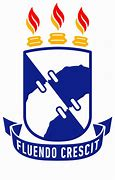 UNIVERSIDADE FEDERAL DE SERGIPE                (Colocar o nome do Departamento ou outra Instituição)